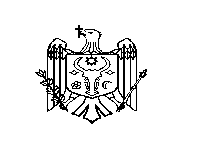 REPUBLICA MOLDOVACONSILIUL RAIONAL ŞTEFAN VODĂDECIZIE nr.2/14din 17 mai 2018Cu privire la acordul primirii în proprietate publică a Consiliului raional Ștefan Vodă a unui bun imobilAferent demersului Guvernului Republicii Moldova nr. 21-06-3417 din 27 aprilie 2018;În conformitate cu prevederile Hotărârii Guvernului nr. 901 din 31.12.2015 pentru aprobarea Regulamentului cu privire la modul de transmitere a bunurilor proprietate publică;În baza art. 43 alin. (2) și art. 46 din Legea nr. 436 – XVI din 28 decembrie 2006 privind administraţia publică locală Consiliul raional Ştefan Vodă DECIDE:1. Se acceptă primirea în proprietate publică a Consiliului raional Ștefan Vodă, cu titlul gratuit, din proprietatea publică a Guvernului Republicii Moldova, bunului imobil cu numărul cadastral 8501214.073.01, amplasat în or. Ștefan Vodă, str. Păcii, 3. (Sediul Procuraturii raionului Ștefan Vodă).2. Prezenta decizie se aduce la cunoştinţă:Oficiului teritorial Căuşeni al Cancelariei de Stat;Guvernului Republicii Moldova;Prin publicare pe pagina web și în Monitorul Oficial al Consiliului raional Ștefan Vodă.Preşedintele şedinţei                                                                                  Anatolie Cîrnu  Contrasemnează Secretarul Consiliului raional                                                                      Ion Ţurcan